（私幼）105學年度第1學期幼兒教育補助送件資料表嘉義縣私立○○幼兒園承辦人：             縣府審查人員：          （簽章）幼兒園承辦人電話： 幼兒園名稱：                      「5歲幼兒免學費教育補助及經濟弱勢加額補助」資料自我檢核表以上資料已逐條、逐項一一審查無誤，資料審核人簽章：                   以上資料已再次逐條、逐項一一審查無誤，園長簽章：                  嘉義縣私立    幼兒園  統一收據中華民國  105 年     月      日            字第      號     主辦出納人員            主辦會計人員               園長                     撥款專戶：須與存摺封面影本完全吻合            電話：      存帳金融機構：   須與存摺封面影本完全吻合     帳號：須與存摺封面影本完全吻合                  幼兒園統一編號：園所地址：嘉義縣     說   一、本收據非經主管長官及主辦人員蓋章不生效力       二、本收據分一、二、三聯，第一聯存根留出納人員存查第二聯收據第三聯通知主辦主計製收入傳票     明   三、本統一收據應蓋幼兒園大印                       （請貼存摺影本，蓋上與正本相符及承辦人職章。）                         ＊一定要加蓋幼兒園大印喔！嘉義縣私立    幼兒園  統一收據中華民國  105年    月      日                 字第          號     主辦出納人員            主辦會計人員                園長                     撥款專戶：須與存摺封面影本完全吻合                 電話：OOOOOOO     存帳金融機構：須與存摺封面影本完全吻合             帳號：須與存摺封面影本完全吻合   幼兒園統一編號：OOOOOOOO園所地址：  說   一、本收據非經主管長官及主辦人員蓋章不生效力       二、本收據分一、二、三聯，第一聯存根留出納人員存查第二聯收據第三聯通知主辦主計製收入傳票     明   三、本統一收據應蓋幼兒園大印                        （請貼存摺影本，蓋上與正本相符及承辦人職章。）                                 ＊一定要加蓋幼兒園大印喔！切      結      書茲收到嘉義縣政府轉發105學年度1學期「5歲幼兒免學費教育計畫補助」經費，計新臺幣  拾  萬  仟  佰  元整（$000,000）。各項申請補助資料，未偽造證明文件、冒名頂替及重複申請，且所申請補助經費       全部幼兒於註冊時扣繳。全部幼兒等補助款發放時轉發家長。部份幼兒於註冊時扣繳。部份幼兒等補助款發放時轉發家長。以上切結如有不實，願負法律責任。立書人：○○縣私立○○○○幼兒園經辦人：身分證字號：  園   長：身分證字號：中     華     民     國   105    年       月       日切      結      書茲收到嘉義縣政府轉發105學年度第1學期「5歲幼兒經濟弱勢加額補助」經費，計新臺幣  拾  萬  仟  佰  元整（$000,000）。各項申請補助資料，未偽造證明文件、冒名頂替及重複申請，且所申請補助經費     □全部幼兒於註冊時扣繳。全部幼兒等補助款發放時轉發家長。部份幼兒於註冊時扣繳。部份幼兒等補助款發放時轉發家長。以上切結如有不實，願負法律責任。立書人：○○縣私立○○○○幼兒園經辦人：身分證字號：園  長：身分證字號：中     華     民     國     105  年       月       日嘉 義 縣 私立○○幼兒園 支  出  憑  證  黏  存  單所屬年度：105年度………………憑……證……黏……貼……線……………(黏貼處)                     嘉義縣私立○○幼兒園                        支出機關分攤表                       105年○月○日       單位：新臺幣元 承辦人            出納                 會計                 園長附註：1、本表由承辦單位人員依據相關支出機關分攤支付款項填列。2、機關在不牴觸本要點規定前提下，得依其業務特性及實際需要，酌予調整本表格式使用。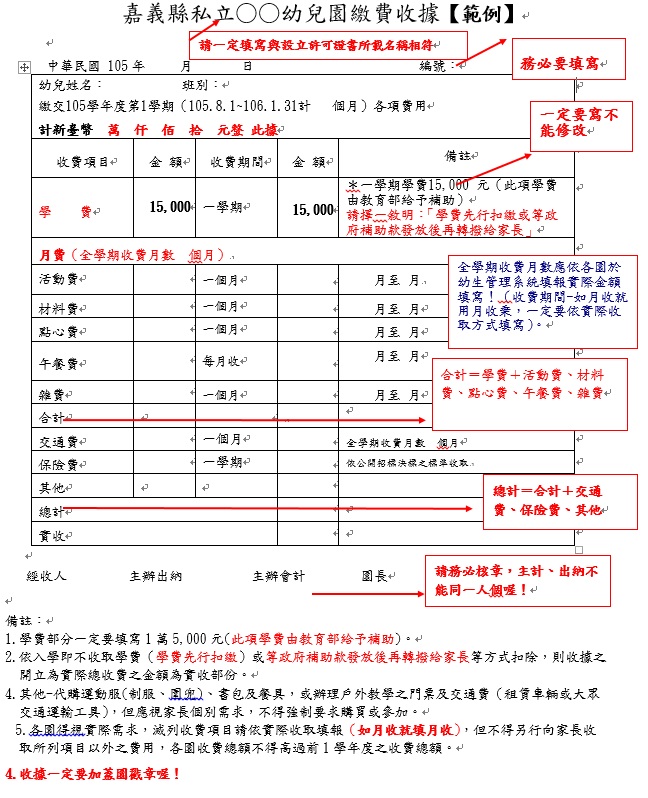 送 件 名 稱請領人數通過補件其他備註5 歲幼兒免學費經濟弱勢加額補助中低收入托教補助低收入戶暨寄養家庭幼兒學前教育學費補助身心障礙幼兒補助招收單位：   人教育補助：  人名稱審查項目審查項目說明正確完成5歲幼兒免學費教育補助及經濟弱勢加額補助送審應檢附文件清單1領據1.蓋有核備之幼兒園大印（園方名稱與關防相同）。2.領據上之金額正確。3.領據金額與清冊相同，也需與金額審核表相符。4.承辦人、會計、審核者不可為同一人。5.印章部分不可為彩色影印或彩色掃描，視同影本不予受理。5歲幼兒免學費教育補助及經濟弱勢加額補助送審應檢附文件清單1領據事由為：105學年度第1學期「5歲幼兒免學費教育補助及行政作業費」公文文號：105年8月10日府教特字第1050155072號函5歲幼兒免學費教育補助及經濟弱勢加額補助送審應檢附文件清單1領據事由為：105學年度第1學期「5歲幼兒經濟弱勢加額補助」公文文號：105年8月10日府教特字第1050155072號函5歲幼兒免學費教育補助及經濟弱勢加額補助送審應檢附文件清單2切結書5歲幼兒免學費教育補助及經濟弱勢加額補助應「分別」開立切結書。5歲幼兒免學費教育補助及經濟弱勢加額補助送審應檢附文件清單3原始憑證(行政作業費)※行政作業費需檢附原始憑證正本，原始憑證金額需等於行政作業費請領金額。如果原始憑證金額大於行政作業費則需再檢附機關分攤表。5歲幼兒免學費教育補助及經濟弱勢加額補助送審應檢附文件清單4申請表與確認單1.監護人為同一人，且和幼生管理系統一致，筆跡或印章需相同（請統一使用簽名或蓋章，如：申請表為簽名者，確認單亦需為簽名）。2.申請表與確認單皆為正本（不可為影本）。5歲幼兒免學費教育補助及經濟弱勢加額補助送審應檢附文件清單5確認單1.與家長最後申請事實相符（和清冊上申請之金額一致）。2.家長勾選項目正確（請勿空白）。5歲幼兒免學費教育補助及經濟弱勢加額補助送審應檢附文件清單6請領清冊1.監護人簽章欄，蓋章或簽名清楚可辨識。2.所蓋章或簽名須與幼生管理系統列印之「監護人」為同一人，並與家長確認單及申請表之監護人簽章為同一人。3.園方單位逐一核章。4.「正本1份」送審即可，園方請自行影印留存。5. 印章部分不可為彩色影印或彩色掃描，視同影本不予受理。5歲幼兒免學費教育補助及經濟弱勢加額補助送審應檢附文件清單7每位申請幼生皆須檢附1張註冊費收據1.含學費及至少1個月之月費。學費欄位-金額填15,000、備註欄應填：一學期學費15,000 元（此項學費由教育部給予補助）並請擇一敘明撥付方式※採等政府補助款發放後再轉撥給家長或※學費先行扣繳2.每位幼生繳費收據黏影本，需註明「與正本相符」，並加蓋園長章或家長私章。5歲幼兒免學費教育補助及經濟弱勢加額補助送審應檢附文件清單8戶口名簿或戶籍謄本1.係指幼生戶籍資料、監護人戶籍資料或寄養人戶籍資料。2.清冊未有特別註記者，無須檢附戶口名簿影本或戶籍謄本。3.若清冊備註欄註記需103年度綜合所得稅清單或不動產採計當年度財產總歸屬資料者，請務必檢附戶口名簿或戶籍謄本(婚姻狀態有異動，需列印記事欄)。戶口名簿影本（需註明「與正本相符」，並加蓋園長章或家長私章）。4.幼生與監護人之姓名、地址、身分證字號和出生年月日須以螢光筆標示。5歲幼兒免學費教育補助及經濟弱勢加額補助送審應檢附文件清單9檢附資料資料送府時請將園所資料及幼兒資料分開裝訂如下：(一)順序：1.送審資料檢查表2.統一收據3.切結書4.請領清冊5.原始憑證6.每名幼兒本學期繳費收據（請將所有幼兒之收據另    裝訂成乙冊，（請依請領清冊順序排放）。(二)幼兒部份：每一申請幼生資料依：申請表→確認單→佐證資料（有註記              的才須檢附戶籍資料）(三)資料裝袋-請將資料以公文袋封裝，公文袋之外面請黏貼「105學年度第1學期幼兒教育補助送件資料表，各項補助資料請放於同一公文袋之內。5歲幼兒免學費教育補助及經濟弱勢加額補助送審應檢附文件清單10所有影印紙本需蓋有「與正本相符」及園長章。所有影印紙本需蓋有「與正本相符」及園長章。5歲幼兒免學費教育補助及經濟弱勢加額補助送審應檢附文件清單其他佐證資料（1）戶口名簿影本或含記事欄之戶籍謄本，須包含幼生管理系統上之監護人與幼生資料，若幼生管理系統上監護人和幼兒之戶籍不同，2人之戶口名簿影本或戶籍謄本皆需檢附。（2）國稅局出具父、母親（或監護人）及幼兒3人之103年度綜合所得稅各類所得清單。（3）國稅局出具之父、母親（或監護人）及幼兒3人之當年度不動產財產歸屬資料清單。（4）低收入戶或中低收入戶證明文件，若文件上標示「影印無效」者，則需檢附正本。（1）戶口名簿影本或含記事欄之戶籍謄本，須包含幼生管理系統上之監護人與幼生資料，若幼生管理系統上監護人和幼兒之戶籍不同，2人之戶口名簿影本或戶籍謄本皆需檢附。（2）國稅局出具父、母親（或監護人）及幼兒3人之103年度綜合所得稅各類所得清單。（3）國稅局出具之父、母親（或監護人）及幼兒3人之當年度不動產財產歸屬資料清單。（4）低收入戶或中低收入戶證明文件，若文件上標示「影印無效」者，則需檢附正本。繳款人或機關    嘉義縣政府金  額新臺幣     萬  仟  佰元整$000,000事  由：請領105學年度第1學期5歲幼兒免學費教育補助及行政作業費備  註：105年8月10日府教特字第1050155072號函繳款人或機關    嘉義縣政府金  額新臺幣    萬   仟  佰   拾  元整$000,000事  由：請領105學年度第1學期5歲幼兒經濟弱勢加額補助備  註：105年8月10日府教特字第1050155072號函憑證編號預算科目金     額金     額金     額金     額金     額金     額金     額黏貼單據      張             憑證編號預算科目佰萬十萬萬千百十元用途別1105學年度第1學期5歲幼兒免學費教育計畫行政作業費採購經辦人會計單位出納單位園 長所屬年度月份： 105年度   月份所屬年度月份： 105年度   月份總金額：      元總金額：      元分 攤 機 關 名 稱分   攤  基  準分   攤  基  準分   攤    金    額嘉義縣政府%%嘉義縣私立○○幼兒園%%合              計100%100%